DECLARACIÓN JURADA PARA POSTULANTES EGRESADOS/AS DE LA FACULTAD DE DERECHO PUCPSemestre 2024-2Yo, ……………………………………………………………………………………………. identificado(a) con DNI N° ………………………, domiciliado(a) en …….…………………………………………………………………………………………… declaro bajo juramento que he sido informado(a) y conozco las disposiciones vigentes que regulan los Programas de Segunda Especialidad (PSE) que establecen que para matricularse en el primer ciclo de un PSE es requisito indispensable haber iniciado el trámite para obtener el Grado Académico de Bachiller(a) en Derecho.Asimismo, declaro bajo juramento que he sido informado(a) que hasta el lunes 19 de agosto del 2024 (9:00 p.m.) puedo iniciar el trámite para obtener el Grado Académico de Bachiller(a) en Derecho, y que, de no cumplir con el plazo indicado, se procederá a la anulación de mi matrícula, sin corresponderme devolución económica alguna por el derecho de inscripción o por los derechos académicos cancelados.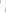 Finalmente, declaro bajo juramento que he sido informado(a) que para obtener el Título de Segunda Especialidad debo comenzar el segundo ciclo del PSE, o alguno de los cursos de este segundo ciclo, contando con el título de abogado(a), pues de lo contrario me corresponderá un Diploma de Especialización al culminar el programa.Me afirmo y ratifico en lo expresado, en señal de lo cual firmo el presente documento en la ciudad de …………, el día …… de …….…….……. del 2024.Firma: ……………………………………………….